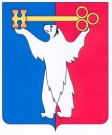 АДМИНИСТРАЦИЯ ГОРОДА НОРИЛЬСКАКРАСНОЯРСКОГО КРАЯПОСТАНОВЛЕНИЕ27.01.2016	                                          г. Норильск		                                        №57О внесении изменений в отдельные постановления Администрации города НорильскаВ соответствии с Федеральным законом от 27.07.2010 № 210-ФЗ «Об организации предоставления государственных и муниципальных услуг»,ПОСТАНОВЛЯЮ:1. Внести в Порядок предоставления бесплатных продуктовых наборов, утвержденный постановлением Администрации города Норильска от 07.04.2010 № 114 (далее – Порядок), следующие изменения:1.1. Пункт 1.2 Порядка дополнить подпунктом «е» следующего содержания:«е) «уполномоченный представитель» – физическое лицо, представляющее интересы заявителя, действующее на основании доверенности.».1.2. В пункте 2.1 Порядка:1.2.1. В абзаце первом слова «законный представитель» заменить словами «законного или уполномоченного представителя».1.2.2. В абзаце втором слово «представителя» заменить словами «законный или уполномоченный представитель».1.2.3. Дополнить новым абзацем седьмым следующего содержания:«- доверенность (при обращении с заявлением уполномоченного представителя).».1.2.4. Абзац седьмой считать абзацем восьмым.2. Внести в Административный регламент предоставления муниципальной услуги по предоставлению бесплатных продуктовых наборов, утвержденный постановлением Администрации города Норильска от 03.07.2013 № 321 (далее – Административный регламент), следующее изменение:2.1. Пункт 2.6 Административного регламента дополнить подпунктом «ж» следующего содержания:«ж) доверенность (при обращении с заявлением уполномоченного представителя).».3.   Опубликовать настоящее постановление в газете «Заполярная правда» и разместить его на официальном сайте муниципального образования город Норильск.4.  Настоящее постановление вступает в силу после его официального опубликования в газете «Заполярная правда».И.о. Руководителя Администрации города Норильска                              А.П. Митленко